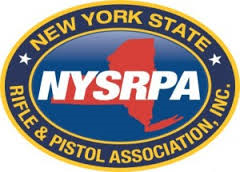 145th Annual Meeting of Members/Convention Vendor ApplicationSunday March 20, 2016 10am -5pm Long Island Hilton 598 Broad Hollow Road Melville, NY __________________		One Merchant 10 x 10 Booth including one table $125__________________		Non for Profit 10 x 10 Booth including one table $100                                          There is no outside food or drink permitted in the hotel 	Company Name (as it listed on promotional materials _____________________________________________Address ___________________________________________________________________________________City _______________________________________  State  _______________________  Zipcode  __________Brief description of product/service offered: ____________________________________________________________________________________________________________________________________________________________________________________Contact Name ____________________________________________ Phone Number ____________________Email Address ______________________________________________________________________________Method of paymentCredit Card:  		American Express   	Visa   	    Master Charge 	Check made out to NYSRPACredit Card Number __________________________ Expiration Date  _____________  Security Code _______Remit to:				New York State Rifle and Pistol Association            90 S. Swan Street Ste. 395          Albany, NY 12210For additional information on vending spaces or sponsorships Contact Event Coordinator Christine Schiff at cschiff@nysrpa.org   518-272-2654        